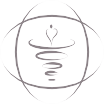 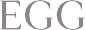 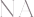 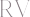 Medications, Herbs, Supplements (list name, dose, and purpose)We recommend drinking 90 - 128 ounces of water daily starting on the day before your first session and for the days of integration.Do you expect any difficulty with this?	Y	NExplain: 	How much do you use?	Alcohol		Tobacco  	Coffee/Tea		Drugs/Marijuana 	Injuries/Accidents?  Y  N	When & Describe 	 Traumatic life events leading to any illness: 		Toxic Exposures: 	 Describe other medical conditions that we should be aware of: 	    Cancer	Heart Problems       Stroke	Seizures       Diabetes      MSOther:	 Areas in body of complaint or tension: 	Surgeries with dates (include location of metal plates/rods/screws) 	Family medical history:     Diabetes       Heart Problems      High BP       Cancer       Alzheimer’sOther: 	Current Pain Level (1=very low, 5=very high): 1 2 3 4 5	Explain: 	Current Stress Level (1=very low, 5=very high): 1 2 3 4 5 Explain: 	Current Energy Level (1=very low, 5=very high) 1 2 3 4 5 Explain: 	1801 North Mill Street, Suite L, Naperville, IL 60540 Office: (630) 780-0193